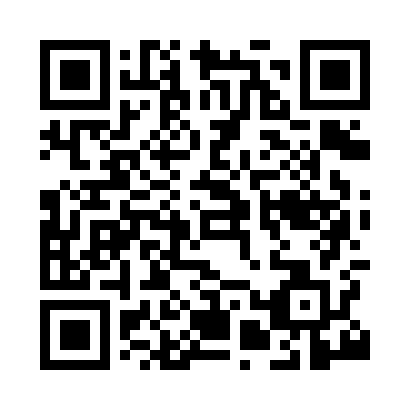 Prayer times for Achnacarry, Highland, UKWed 1 May 2024 - Fri 31 May 2024High Latitude Method: Angle Based RulePrayer Calculation Method: Islamic Society of North AmericaAsar Calculation Method: HanafiPrayer times provided by https://www.salahtimes.comDateDayFajrSunriseDhuhrAsrMaghribIsha1Wed3:245:311:176:319:0411:112Thu3:235:291:176:329:0611:123Fri3:225:261:176:339:0811:134Sat3:215:241:176:359:1011:145Sun3:205:221:176:369:1311:156Mon3:185:201:176:379:1511:167Tue3:175:171:176:389:1711:178Wed3:165:151:166:399:1911:189Thu3:155:131:166:419:2111:1910Fri3:145:111:166:429:2311:2011Sat3:135:091:166:439:2511:2112Sun3:125:071:166:449:2711:2213Mon3:115:051:166:459:2911:2314Tue3:105:031:166:469:3111:2415Wed3:095:011:166:479:3311:2516Thu3:084:591:166:499:3511:2617Fri3:074:571:166:509:3711:2718Sat3:064:551:166:519:3911:2819Sun3:054:541:176:529:4011:2920Mon3:044:521:176:539:4211:3021Tue3:044:501:176:549:4411:3122Wed3:034:481:176:559:4611:3223Thu3:024:471:176:569:4811:3224Fri3:014:451:176:579:4911:3325Sat3:014:441:176:589:5111:3426Sun3:004:421:176:599:5311:3527Mon2:594:411:176:599:5411:3628Tue2:594:401:177:009:5611:3729Wed2:584:381:177:019:5711:3830Thu2:574:371:187:029:5911:3831Fri2:574:361:187:0310:0011:39